ДЕКАДА РУССКОГО ЯЗЫКА И КУЛЬТУРЫ «Новогодний маскЕрад» (7-16 декабря 2020 г.)План мероприятий№ п/пНазвание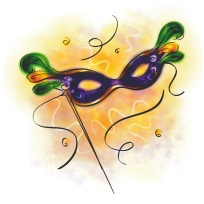 Дата, место встречи 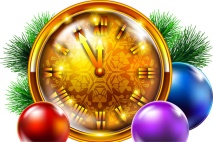 Ответственные  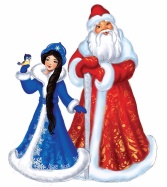 1Цикл бесплатных занятий по русскому языку и культуре, профязыку (для иностранных слушателей, проживающих за рубежом)7-16 декабряонлайн-формат 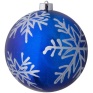 Шерина Е.А.Бохонная М.Е.2Конкурс чтецов (для иностранных слушателей и студентов томских вузов)7-16 декабряонлайн-форматБохонная М.Е.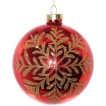 3Конкурс чтецов (для иностранных слушателей ПО томских вузов)7-16 декабряонлайн-формат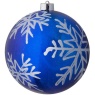 Бохонная М.Е.4Конкурс чтецов (для школьников и воспитанников детских садов г. Томска)7-16 декабряонлайн-форматБохонная М.Е.5Мастер-класс «Коварный русский язык» (для сотрудников, занимающих руководящие должности в ТПУ)Дата: 9 декабря (среда)Место: закрытая информацияВремя: закрытая информацияофлайн-форматБохонная М.Е.6Мастер-класс «Языковые законы вузовской среды» (для сотрудников, занимающих руководящие должности в ТПУ)Дата: 16 декабря (среда)Место: закрытая информацияВремя: закрытая информацияофлайн-форматБохонная М.Е.7Мастер-класс по написанию научно-исследовательских работ «Держим курс на курсовую» (для российских и иностранных студентов 1 курса ТПУ)8К02 (ИШИТР 1 курс)онлайн-формат9 декабря в 10.25https://us04web.zoom.us/j/6541603598?pwd=VStIMGJlQTdKYXlNRkNLVmdNTS9oZz09
Идентификатор конференции: 654 160 3598
Код доступа: 380636Курикова Н.В.Бохонная М.Е.8Конкурс песен(для иностранных слушателей и студентов томских вузов)7-16 декабряонлайн-форматБохонная М.Е.9Литературная гостиная «Зимняя встреча с Н.А. Некрасовым» (для иностранных студентов, владеющих русским языком на уровне А1 и выше) (Приказ Минобрнауки РФ от 13.03.2020 г. № мн-3/670)12 декабря, 12.00- 13.00 онлайн-форматhttps://us02web.zoom.us/j/325141613?pwd=b3dUV2tMVXJtemM4dTNnTzN6blM0dz09Идентификатор конференции: 325 141 613Код доступа: 1gXTyzЗамятина Е.В.Бохонная М.Е.